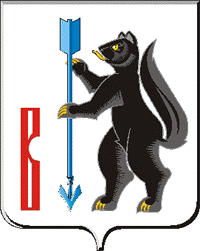 АДМИНИСТРАЦИЯГОРОДСКОГО ОКРУГА ВЕРХОТУРСКИЙП О С Т А Н О В Л Е Н И Еот 14.04.2014 г. № 299г. ВерхотурьеО подготовке и проведении праздничных мероприятий,посвященных 69-й годовщине Победы в Великой Отечественной войне 1941-1945 годов	Во исполнение Указа Президента Российской Федерации от 25.04.2013 г. №417 «О подготовке и проведении празднования 70-летия Победы в Великой Отечественной войне 1941-1945 годов», распоряжения Губернатора Свердловской области от 29.10.2013 г. № 326-РГ «О подготовке и проведении на территории Свердловской области празднования 70-й годовщины Победы в Великой Отечественной войне 1941-1945 годов», в целях координации деятельности исполнительных органов государственной  власти, органов местного самоуправления и общественных объединений по патриотическому воспитанию граждан в городском округе Верхотурский,  руководствуясь статьёй 26 Устава городского округа Верхотурский,ПОСТАНОВЛЯЮ:1.Утвердить план праздничных мероприятий, посвящённых 69-й годовщине Победы в Великой Отечественной войне 1941-1945 годов (прилагается).2.Предложить руководителям предприятий, организаций и учреждений всех форм собственности принять активное участие в праздничных мероприятиях, чествовании участников Великой Отечественной войны, вдов и тружеников тыла.3.Начальникам территориальных управлений Администрации городского округа Верхотурский совместно с МБУК «Центр культуры», образовательными учреждениями подготовить и провести праздничные мероприятия на подведомственных территориях.4.Управлению культуры, туризма и молодёжной политики Администрации городского округа Верхотурский (Гайнанова Н.А.) подготовить и провести мероприятия в соответствии с утверждённым планом.5.Управлению образования Администрации городского округа Верхотурский (Устинова Н.А.) организовать образовательные учреждения для участия в митинге 9 Мая, подготовку «Вахты памяти», а также провести мероприятия, утвержденные прилагаемым планом.6.Директору МБСОУ «Спортивный клуб «Олимп» Липницкому Ю.А. организовать проведение легкоатлетической эстафеты, посвящённой 69-й годовщине Победы в Великой Отечественной войне, в соответствии с положением и требованиями безопасности при проведении спортивных мероприятий.7.Комитету экономики и планирования Администрации городского округа Верхотурский (Нарсеева Е.Н.):1)организовать выездную праздничную торговлю в центре города, пунктов общественного питания, полевой кухни, работу аттракционов;2) в срок до 7 мая 2014 года подготовить схему размещения торговых рядов в соответствии с утвержденным количеством мест для продажи товаров (выполнения работ, оказание услуг);3) в срок до 7 мая 2014 года предоставить комитету по управлению муниципальным имуществом Администрации городского округа Верхотурский (Лумпова Е.С.) перечень организаций и индивидуальных предпринимателей для заключения договоров аренды земельных участков.7.Комитету по управлению муниципальным имуществом Администрации городского округа Верхотурский (Лумпова Е.С.) в срок до 8 мая 2014 года подготовить проекты договоров аренды земельных участков и оповестить организации и индивидуальных предпринимателей о готовности договоров аренды земельных участков, предоставляемых для продажи товаров (выполнения работ, оказания услуг).8.Муниципальному унитарному предприятию «Услуга» (Кордюкова Н.А.) обеспечить работу общественного туалета, установку скамеек в месте проведения митинга.9.Муниципальному казенному учреждению «Жилищно-эксплуатационное управление» городского округа Верхотурский (Боброва Т.В.) обеспечить уборку и своевременный вывоз мусора с городской площади.10.Верхотурскому Муниципальному унитарному предприятию «Транспорт» (Гребенев С.А.) организовать дополнительные рейсы автобусов 8 и 9 мая 2014 года.11.Организационному отделу Администрации городского округа Верхотурский (Тарамженина О.А.) организовать выписку и выдачу пропусков для осуществления беспрепятственного движения автотранспортных средств по центральной части города.12.Отделу по делам гражданской обороны и чрезвычайным ситуациям Администрации городского округа Верхотурский (Терехов С.И.) в срок до 01 мая 2014 года, совместно с Отделом полиции № 33 (дислокация г. Верхотурье) Межмуниципального отдела Министерства внутренних дел России «Новолялинский» (Носков М.Ю.) и Отделением надзорной деятельности по городскому округу Верхотурский (Татаринов С.Е.) провести обследование всех площадок, где запланировано проведение праздничных мероприятий, на предмет антитеррористической защищённости и противопожарной безопасности, с составлением акта.13.Рекомендовать руководителям учреждений и организаций городского округа:1)Отделу полиции № 33 (дислокация г. Верхотурье) Межмуниципального отдела Министерства внутренних дел России «Новолялинский» (Носков М.Ю.) обеспечить охрану общественного порядка при проведении праздничных мероприятий в городе и в сельских населенных пунктах согласно плану мероприятий, ограничение дорожного движения в местах проведения мероприятий и установить посты блокирования дорожного движения 9 мая 2014 года с 9:00 до 15:00 часов на перекрёстке улиц Карла Маркса-Ершова, на перекрёстке улиц Советская-Комсомольская с 9:00 до 12:00 часов, Воинская-Советская с 10:30 до 11:30 часов, сопровождение колонны ветеранов на митинге;2)71 Отряду Федеральной противопожарной службы Главного управления МЧС России по Свердловской области (Храмцов В.Е.) подготовить знамённую группу для участия в митинге, обеспечить противопожарную безопасность проводимых мероприятий;3)Верхотурскому району электрических сетей (Смагин А.В.) обеспечить подачу электроэнергии для подключения аттракционов и пунктов питания;4)Государственному казенному учреждению культуры Свердловской области «Верхотурский государственный историко-архитектурный музей-заповедник» (Новиченков Н.Н.) подготовить и провести митинг, посвящённый Дню Победы;5)Территориальному отраслевому исполнительному органу государственной власти Свердловской области Управление социальной политики Верхотурского района (Матис Н.А.) организовать проведение мероприятий согласно плану, доставку ветеранов, вдов и тружеников тыла на праздничные мероприятия;6)Государственному бюджетному учреждению здравоохранения Свердловской области «ЦРБ Верхотурского района» (Полтавский С.Н.) обеспечить дежурство машины скорой помощи в местах проведения мероприятий с участием ветеранов.14.Опубликовать настоящее постановление в газете «Верхотурская неделя» и разместить на официальном сайте городского округа Верхотурский.15.Контроль исполнения настоящего постановления возложить на заместителя главы Администрации городского округа Верхотурский по социальным вопросам Бердникову Н.Ю.И.о. главы Администрациигородского округа Верхотурский                                             В.Ф. ФахрисламовУТВЕРЖДЕНпостановлением Администрациигородского округа Верхотурскийот 14.04.2014 г. № 299«О подготовке и проведении праздничных мероприятий, посвященных 69-й годовщине Победыв Великой Отечественной войне 1941-1945 годов»ПЛАНпраздничных мероприятий, посвящённых 69-й годовщине Победы в Великой Отечественной войне 1941-1945 годов№МероприятиеДата и время проведенияМесто проведения Ответственный 1.Фотовыставка «У Победы наше лицо»9.05.2014 г. 10.00 - 15.00сквер Досугового центраШилова Н.Г.2.Поздравления ветеранов, тружеников тыла на дому07.05.2014 -08.05.2014 г.На домуАдминистрация3.Акция «Поздравь ветерана»07.05.2014 г.На домуУКТ и МП4.Праздничные концерты, митинги, поздравления тружеников тыла и ветеранов в сельских населённых пунктах 6.05.2014-09.05.2014 г.Сельские населённые пунктыНачальники ТУдиректора клубов, Домов культуры5.Праздничный концерт группы дневного пребывания для обслуживаемых тружеников тыла, вдов КЦСОН07.05.2014 г.КЦСОНКовалёва Е.А.6.Факельные шествияМАОУ «СОШ № 46»ГБОУ СО «Верхотурская гимназия»08.05.2014 г.20:0022:00пос. ПривокзальныйВерхотурская гимназияМанылов С.В.Крамаренко Н.А.Екимова С.А.7.Акция «Георгиевская ленточка»08.05.2014-09.05.2014 г.Городская площадьДерябина А.В.8.Митинг, посвящённый 69-й годовщине Победы в Великой Отечественной войне09.05.2014 г. 11:00У памятника верхотурцам, погибшим воинам в Гражданскую, Великую Отечественную войну (у городского пруда)Новиченков Н.Н.9.Акция «Бессмертный полк»09.05.2013г.Городская площадьВетераны боевых действий10.Праздничный концерт09.05.2014 г.12:00Городская  площадь  Шилова Н.Г.11.Легкоатлетическая эстафета, посвящённая 69-й годовщине Победы в Великой Отечественной войне09.05.2014 г.13:00Центр городаЛипницкий Ю.А.12.Муниципальный этап фестиваля народного творчества «Салют Победы»09.05.2014 г.15:00Досуговый центрШилова Н.Г.